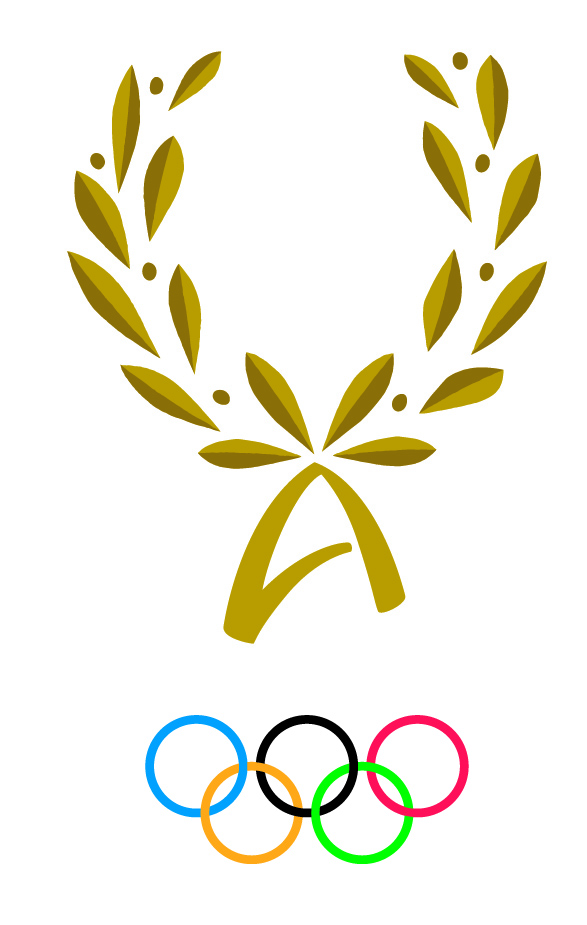 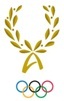 	INTERNATIONAL OLYMPIC ACADEMY52, Dimitrios Vikelas Avenue, 152 33 Halandri – Athens, Greece4th International Session for Olympic Medallists or OlympiansMonday, 2/7/2018 – Monday, 9/7/2018PARTICIPANT’S PERSONAL HISTORY FORM  National Olympic Committee/Academy/IF/IOC Athletes’ Commission:				Surname:	 							Date of Birth: 					First name: 								       Gender: 					Nationality: 							Tel: 							  Address: 									E-mail: 				Knowledge of languagesWhat is your mother tongue? Which Discussion Group would you like to participate in?  English-speaking      French-speaking Medals awarded in world championships: Education Give full details:A. Secondary school, technical school or apprenticeshipB. Bachelor StudiesC. Postgraduate studies D. PhD studiesCurrent profession: DATE:		        					SIGNATURE (Participant):Confirmed by the NOC/NOA/IF of 				   SIGNATURE & OFFICIAL SEAL: /Athletes’ Commission																						--------------------------			   Note: Please return this questionnaire, fully completed and officially signed and sealed, to the International Olympic Academy by Friday 30 March 2018.Preferably by e-mail: m.katsadoraki@ioa.org.gr OR by post: 52, Dimitrios Vikelas Avenue, 152 33 Halandri – Athens, Greece.Please include two recent passport-size photos (electronic or hard copies).KNOWLEDGE OF IOA OFFICIAL LANGUAGESREADREADWRITEWRITESPEAKSPEAKUNDERSTANDUNDERSTANDKNOWLEDGE OF IOA OFFICIAL LANGUAGESEasilyNot easilyEasilyNot easilyEasilyNot easilyEasilyNot easilyENGLISHFRENCHGREEKIn which Olympic Games did you participate?In which Olympic Games did you participate?In which Olympic Games did you participate?Sport(s):Medal(s) or places won in Olympic Games:Medal(s) or places won in Olympic Games:Name of institution, place and countryTypeYears attendedYears attendedMain course of studies / Certificates or diplomas obtainedName of institution, place and countryTypefromtoMain course of studies / Certificates or diplomas obtainedName of institution, place and countryTypeYears attendedYears attendedCertificates or diplomas obtainedName of institution, place and countryTypefromtoCertificates or diplomas obtainedName of institution, place and countryTypeYears attendedYears attendedCertificates or diplomas obtainedName of institution, place and countryTypefromtoCertificates or diplomas obtainedName of institution, place and countryTypeYears attendedYears attendedCertificates or diplomas obtainedName of institution, place and countryTypefromtoCertificates or diplomas obtainedHave you been involved with any educational program implemented by your country’s NOC or NOA?Career as a sports official: (Please list duties assumed within a club or at a regional, national or int’l level)State in 5 lines why you wish to participate in the IOA Session: Remarks: 